Приложение № 2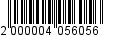 УТВЕРЖДЕНпостановлениемадминистрации от ______________ № ________Постоянный состав сотрудников,
 выполняющих функции контрактной службыРуководитель контрактной службы:Сотрудники контрактной службы:_____________Пирютков
Сергей Александрович- заместитель главы администрации по общим вопросам администрации МО «Всеволожский муниципальный район» ЛО;Кудряшова 
Динара Александровна- начальник отдела муниципального заказа администрации МО «Всеволожский муниципальный район» ЛО;Соколова 
Александра Юрьевна- заместитель начальника отдела муниципального заказа администрации 
МО «Всеволожский муниципальный район» ЛО;Добжанская
Александра Николаевна- главный специалист отдела муниципального заказа администрации МО «Всеволожский муниципальный район» ЛО;Пасина
Наталья Геннадьевна- главный специалист отдела муниципального заказа администрации МО «Всеволожский муниципальный район» ЛО; Симонова 
Евгения Михайловна- главный специалист отдела муниципального заказа администрации МО «Всеволожский муниципальный район» ЛО;Сопрун
Наталья Геннадьевна- ведущий специалист отдела муниципального заказа администрации МО «Всеволожский муниципальный район» ЛО;Петухов 
Евгений Юрьевич- старший инспектор отдела муниципального заказа администрации МО «Всеволожский муниципальный район» ЛО;Земляная 
Елена Ивановна- старший инспектор отдела муниципального заказа администрации МО «Всеволожский муниципальный район» ЛО.